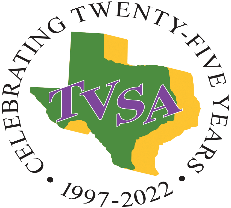 Dear Friend of TVSA,We are excited to announce our biennial training conference, being held May 9-12, 2023 at the Hilton Garden Inn on South Padre Island. Sponsoring this four-day event is an excellent opportunity to show your support for crime victim services in Texas!  Formed in 1997, TVSA is a professional association with the mission of providing support, education and recognition to Texas victim services providers. Through its leadership efforts, TVSA creates a network of well-trained professionals and volunteers who provide victims of crime with a broad range of quality services to help them recover from the trauma of crime.The 200+ conference participants expected to attend this year will primarily be victim service providers who work in law enforcement agencies, prosecutors’ offices, juvenile and adult probation departments, family violence shelters, sexual assault and crisis service centers, faith-based programs, and programs serving children and drunk driving victims.  TVSA is requesting your support of the conference through a financial donation. Based on your level of support, your organization will be recognized in the conference program, signage at events and at a table designated for your organization in the exhibit area.  The benefits to your organization are numerous:TVSA conferences attract victim services leaders from across Texas, as well as people who  support them and their efforts. Our attendees take what they learn at the conference back to their communities, increasing your reach beyond just those who attend.TVSA is known for delivering high quality training to practitioners. By being part of this effort, you make a difference in the quality of victim services across the state of Texas in communities large and small. The following pages include information on sponsorship and exhibitor opportunities at this year’s biennial conference. If you have any questions, please email info@txvsa.org and include SPONSOR COORDINATOR in your email’s subject line.You may also register and complete your payment as a sponsor/exhibitor on our website at   TVSA 2023 Biennial Training Conference Thank you for your consideration. We hope you will join us in making this year’s conference the best ever!Sincerely,Rose Luna, MSLC					Natacha Peláez-Wagner, M.Ed.Conference Chair					Executive Director              SPONSORSHIP LEVELSEXHIBITOR INFORMATIONTVSA welcomes conference exhibitors! Exhibitors are welcome from systems-based and non-profit organizations serving or otherwise supporting crime victims, and from for-profit vendors who support the mission of TVSA.For each exhibit space, TVSA provides a 6-foot, cloth-covered table and space for the duration of   of the conference. Set up is Tuesday, May 9, from 2:00 pm to 5:00 pm. All exhibits must be in place by 8:00 am on Wednesday, May 10, and removed by noon on Friday, May 12.  Exhibits are to be “open for business” during conference hours each day.  Your cost per exhibit  includes two name badges for exhibit personnel.  There will be a charge of $15 for each additional name badge (maximum number of two additional).A listing of all exhibitors who have paid in full by March 31st, along with a brief description of what you are promoting, will be included in the conference program.  SPONSOR/EXHIBITOR INFORMATIONNOTE: Platinum, gold, silver and bronze sponsors receive exhibit space as part of their sponsorship. If choosing to have exhibit space, please also complete the exhibitor information. For exhibitor-only space, please complete the contact information section above and the exhibitor information below.Exhibitor costs above apply if you are not sponsoring at the platinum, gold, silver or bronze level.NOTE: Exhibitors requiring additional tools such as TV monitors, extension cords, surge protectors, etc. are to contact josie@perspectivehms.com directly to make specific arrangements at their own expense. Free Internet access is available throughout the facility.Texas Victim Services Association is a non-profit 501 c 3 organization. Our tax ID number is 74-2889588. Contributions to TVSA are tax-deductible to the extent allowed by law.PLATINUM SPONSOR ● $5,000Exclusive event title sponsorship recognition at one of two hosted luncheonsCompany logo/name superiorly featured on all event materials and signageCompany promotional materials in all event attendee bagsRecognition listing in TVSA’s next four quarterly newslettersAcknowledgement as sponsor at plenary sessions and luncheons, including logo prominently featured on screenOptional three to five minute presentation at your sponsored luncheonTable space in exhibitor areaGOLD SPONSOR ● $3,500Event title sponsorship recognition for welcome reception Company logo/name superiorly featured on all event materials and signageCompany promotional materials in all event attendee bagsRecognition listing in TVSA’s next three quarterly newslettersAcknowledgement as sponsor at plenary sessions and luncheon, including logo prominently featured on screenTable space in exhibitor areaSILVER SPONSOR ● $2,500Exclusive event title sponsorship recognition at a workshop refreshment breakCompany logo/name featured on all event materials and signageCompany promotional materials in all event attendee bagsRecognition listing in TVSA’s next two quarterly newslettersAcknowledgement as sponsor at plenary sessions and luncheon, including logo prominently featured on screenTable space in exhibitor areaBRONZE SPONSOR ● $1,500Company logo/name featured on all event materials and signageCompany promotional materials in all event attendee bagsRecognition listing in TVSA’s next quarterly newsletterAcknowledgement as sponsor at plenary sessions and luncheon, including logo prominently featured on screenTable space in exhibitor areaBENEFACTOR ● $750-$1,499Company logo/name featured on all event materials and signageCompany promotional materials in all event attendee bagsRecognition listing in TVSA’s next quarterly newsletterAcknowledgement as sponsor at plenary sessions and luncheon, including logo prominently featured on screenSUPPORTER ● $250-$749Company logo/name featured on all event materials and signageRecognition listing in TVSA’s next quarterly newsletterAcknowledgement as sponsor at plenary sessions and luncheon, including logo prominently featured on screenFRIEND ● Up to $249Company logo/name featured on all event materials and signageRecognition listing in TVSA’s next quarterly newsletterPlease complete the Sponsor/Exhibitor information form below and return it to info@txvsa.org with the subject line: Sponsor/Exhibitor Registration Contact InformationContact InformationName:Title:Company:Address:City/State/Zip:Email:Phone:Sponsorship recognition name in event materials should read as follows:Yes!! We are pleased to support TVSA’s Biennial Training Conference at the following level:Yes!! We are pleased to support TVSA’s Biennial Training Conference at the following level:Sponsor LevelPlease Check OnePlatinum ($5000)Gold ($3500)Silver ($2500)Bronze ($1500)Benefactor ($750 - $1499)Supporter ($250 - $749)Friend (Up to $249)Exhibitor InformationExhibitor InformationExhibitor InformationExhibitor InformationExhibitor InformationProfit StatusCostCostHow ManyAmount DueFor-Profit$275$275Non-Profit$175$175Brief description of exhibit information or products/services:Brief description of exhibit information or products/services:Names for two complimentary badges per exhibit:Names for two complimentary badges per exhibit:Names for two complimentary badges per exhibit:Names for two complimentary badges per exhibit:Names for two complimentary badges per exhibit:Additional name badges @ $15 each per exhibit (maximum number of two additional):Additional name badges @ $15 each per exhibit (maximum number of two additional):Additional name badges @ $15 each per exhibit (maximum number of two additional):Additional name badges @ $15 each per exhibit (maximum number of two additional):Additional name badges @ $15 each per exhibit (maximum number of two additional):TOTAL DUETOTAL DUETOTAL DUETOTAL DUEPlease indicate if you need access to power outlet:Yes:No:Sponsors: please email your high resolution logo in the following format:High Resolution JPEGPlease email logo by March 31 to director@txvsa.orgPayment:Completed SPONSOR/EXHIBITOR FORM must be received by U.S. mail, email, or submitted online by March 31, 2023. All payments must be received by March 31, 2023.Postal Mail Address and Checks Payable to:  Texas Victim Services Association6800 West Gate Blvd., Suite 132, Box 376Austin, TX 78745-9997 Email: director@txvsa.org 